ANEXO III DO EDITAL Nº 188/2021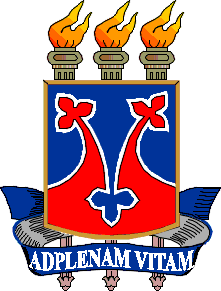 UNIVERSIDADE ESTADUAL DO SUDOESTE DA BAHIAPROGRAMA DE PÓS-GRADUAÇÃO EM CIÊNCIAS FLORESTAISTelefone/FAX: (77) 3424  8781 -  E-mail: ppgciflor.inscricoes@uesb.edu.br UNIVERSIDADE ESTADUAL DO SUDOESTE DA BAHIAPROGRAMA DE PÓS-GRADUAÇÃO EM CIÊNCIAS FLORESTAISTelefone/FAX: (77) 3424  8781 -  E-mail: ppgciflor.inscricoes@uesb.edu.br UNIVERSIDADE ESTADUAL DO SUDOESTE DA BAHIAPROGRAMA DE PÓS-GRADUAÇÃO EM CIÊNCIAS FLORESTAISTelefone/FAX: (77) 3424  8781 -  E-mail: ppgciflor.inscricoes@uesb.edu.br UNIVERSIDADE ESTADUAL DO SUDOESTE DA BAHIAPROGRAMA DE PÓS-GRADUAÇÃO EM CIÊNCIAS FLORESTAISTelefone/FAX: (77) 3424  8781 -  E-mail: ppgciflor.inscricoes@uesb.edu.br UNIVERSIDADE ESTADUAL DO SUDOESTE DA BAHIAPROGRAMA DE PÓS-GRADUAÇÃO EM CIÊNCIAS FLORESTAISTelefone/FAX: (77) 3424  8781 -  E-mail: ppgciflor.inscricoes@uesb.edu.br UNIVERSIDADE ESTADUAL DO SUDOESTE DA BAHIAPROGRAMA DE PÓS-GRADUAÇÃO EM CIÊNCIAS FLORESTAISTelefone/FAX: (77) 3424  8781 -  E-mail: ppgciflor.inscricoes@uesb.edu.br UNIVERSIDADE ESTADUAL DO SUDOESTE DA BAHIAPROGRAMA DE PÓS-GRADUAÇÃO EM CIÊNCIAS FLORESTAISTelefone/FAX: (77) 3424  8781 -  E-mail: ppgciflor.inscricoes@uesb.edu.br UNIVERSIDADE ESTADUAL DO SUDOESTE DA BAHIAPROGRAMA DE PÓS-GRADUAÇÃO EM CIÊNCIAS FLORESTAISTelefone/FAX: (77) 3424  8781 -  E-mail: ppgciflor.inscricoes@uesb.edu.br REFERÊNCIA SOBRE CANDIDATO A CURSO DE PÓS-GRADUAÇÃOREFERÊNCIA SOBRE CANDIDATO A CURSO DE PÓS-GRADUAÇÃOREFERÊNCIA SOBRE CANDIDATO A CURSO DE PÓS-GRADUAÇÃOREFERÊNCIA SOBRE CANDIDATO A CURSO DE PÓS-GRADUAÇÃOREFERÊNCIA SOBRE CANDIDATO A CURSO DE PÓS-GRADUAÇÃOREFERÊNCIA SOBRE CANDIDATO A CURSO DE PÓS-GRADUAÇÃOREFERÊNCIA SOBRE CANDIDATO A CURSO DE PÓS-GRADUAÇÃOREFERÊNCIA SOBRE CANDIDATO A CURSO DE PÓS-GRADUAÇÃOREFERÊNCIA SOBRE CANDIDATO A CURSO DE PÓS-GRADUAÇÃOREFERÊNCIA SOBRE CANDIDATO A CURSO DE PÓS-GRADUAÇÃOREFERÊNCIA SOBRE CANDIDATO A CURSO DE PÓS-GRADUAÇÃOINFORMANTEINFORMANTECANDIDATOCANDIDATOCANDIDATOCANDIDATOCANDIDATOCANDIDATOCANDIDATOCANDIDATOCANDIDATONome:Nome:Nome:Nome:Nome:Nome:Nome:Nome:Nome:Nome:Nome:Instituição:Instituição:Instituição:Instituição:Instituição:Instituição:Instituição:Instituição:Instituição:Instituição:Instituição:Cargo:Cargo:Área de Trabalho:Área de Trabalho:Área de Trabalho:Área de Trabalho:Área de Trabalho:Área de Trabalho:Área de Trabalho:Área de Trabalho:Área de Trabalho:Senhor Informante, por favor, avalie o candidato, colocando “x” depois de cada característica a ser avaliada na coluna que melhor represente sua opinião. Compare o candidato, em cada item, com estudantes qualificados para estudos pós-graduados que V.Sª. tenha conhecido durante sua carreira profissional.Senhor Informante, por favor, avalie o candidato, colocando “x” depois de cada característica a ser avaliada na coluna que melhor represente sua opinião. Compare o candidato, em cada item, com estudantes qualificados para estudos pós-graduados que V.Sª. tenha conhecido durante sua carreira profissional.Senhor Informante, por favor, avalie o candidato, colocando “x” depois de cada característica a ser avaliada na coluna que melhor represente sua opinião. Compare o candidato, em cada item, com estudantes qualificados para estudos pós-graduados que V.Sª. tenha conhecido durante sua carreira profissional.Senhor Informante, por favor, avalie o candidato, colocando “x” depois de cada característica a ser avaliada na coluna que melhor represente sua opinião. Compare o candidato, em cada item, com estudantes qualificados para estudos pós-graduados que V.Sª. tenha conhecido durante sua carreira profissional.Senhor Informante, por favor, avalie o candidato, colocando “x” depois de cada característica a ser avaliada na coluna que melhor represente sua opinião. Compare o candidato, em cada item, com estudantes qualificados para estudos pós-graduados que V.Sª. tenha conhecido durante sua carreira profissional.Senhor Informante, por favor, avalie o candidato, colocando “x” depois de cada característica a ser avaliada na coluna que melhor represente sua opinião. Compare o candidato, em cada item, com estudantes qualificados para estudos pós-graduados que V.Sª. tenha conhecido durante sua carreira profissional.Senhor Informante, por favor, avalie o candidato, colocando “x” depois de cada característica a ser avaliada na coluna que melhor represente sua opinião. Compare o candidato, em cada item, com estudantes qualificados para estudos pós-graduados que V.Sª. tenha conhecido durante sua carreira profissional.Senhor Informante, por favor, avalie o candidato, colocando “x” depois de cada característica a ser avaliada na coluna que melhor represente sua opinião. Compare o candidato, em cada item, com estudantes qualificados para estudos pós-graduados que V.Sª. tenha conhecido durante sua carreira profissional.Senhor Informante, por favor, avalie o candidato, colocando “x” depois de cada característica a ser avaliada na coluna que melhor represente sua opinião. Compare o candidato, em cada item, com estudantes qualificados para estudos pós-graduados que V.Sª. tenha conhecido durante sua carreira profissional.Senhor Informante, por favor, avalie o candidato, colocando “x” depois de cada característica a ser avaliada na coluna que melhor represente sua opinião. Compare o candidato, em cada item, com estudantes qualificados para estudos pós-graduados que V.Sª. tenha conhecido durante sua carreira profissional.Senhor Informante, por favor, avalie o candidato, colocando “x” depois de cada característica a ser avaliada na coluna que melhor represente sua opinião. Compare o candidato, em cada item, com estudantes qualificados para estudos pós-graduados que V.Sª. tenha conhecido durante sua carreira profissional.CARACTERÍSTICASCARACTERÍSTICASCARACTERÍSTICASCARACTERÍSTICASABAIXO DA MÉDIAMÉDIABOMÓTIMONÃO OBSERVADONÃO OBSERVADONÃO OBSERVADONÃO OBSERVADOCapacidade para conduzir trabalhos técnicos (disciplinas ou orientação)Capacidade para conduzir trabalhos técnicos (disciplinas ou orientação)Capacidade para conduzir trabalhos técnicos (disciplinas ou orientação)Capacidade para conduzir trabalhos técnicos (disciplinas ou orientação)Capacidade para se expressar de forma oral em assuntos técnicosCapacidade para se expressar de forma oral em assuntos técnicosCapacidade para se expressar de forma oral em assuntos técnicosCapacidade para se expressar de forma oral em assuntos técnicosCapacidade para expor ideias de forma escrita (provas e trabalhos)Capacidade para expor ideias de forma escrita (provas e trabalhos)Capacidade para expor ideias de forma escrita (provas e trabalhos)Capacidade para expor ideias de forma escrita (provas e trabalhos)Motivação do candidato para cursar mestrado “Stricto Sensu” Motivação do candidato para cursar mestrado “Stricto Sensu” Motivação do candidato para cursar mestrado “Stricto Sensu” Motivação do candidato para cursar mestrado “Stricto Sensu” Estabilidade emocional e maturidade para trabalho em grupoEstabilidade emocional e maturidade para trabalho em grupoEstabilidade emocional e maturidade para trabalho em grupoEstabilidade emocional e maturidade para trabalho em grupoAutoconfiança e independência para realização de trabalhos individuaisAutoconfiança e independência para realização de trabalhos individuaisAutoconfiança e independência para realização de trabalhos individuaisAutoconfiança e independência para realização de trabalhos individuaisCapacidade crítica para propor ideias em projetos de pesquisaCapacidade crítica para propor ideias em projetos de pesquisaCapacidade crítica para propor ideias em projetos de pesquisaCapacidade crítica para propor ideias em projetos de pesquisaCapacidade para ensinar colegas de grupo de estudos ou graduaçãoCapacidade para ensinar colegas de grupo de estudos ou graduaçãoCapacidade para ensinar colegas de grupo de estudos ou graduaçãoCapacidade para ensinar colegas de grupo de estudos ou graduaçãoCARACTERÍSTICASCARACTERÍSTICASCARACTERÍSTICASCARACTERÍSTICASCARACTERÍSTICASCARACTERÍSTICASCARACTERÍSTICASSIMNÃONÃONÃONÃOVocê escalaria o candidato para apresentar algum trabalho “de forma oral” em evento científico?Você escalaria o candidato para apresentar algum trabalho “de forma oral” em evento científico?Você escalaria o candidato para apresentar algum trabalho “de forma oral” em evento científico?Você escalaria o candidato para apresentar algum trabalho “de forma oral” em evento científico?Você escalaria o candidato para apresentar algum trabalho “de forma oral” em evento científico?Você escalaria o candidato para apresentar algum trabalho “de forma oral” em evento científico?Você escalaria o candidato para apresentar algum trabalho “de forma oral” em evento científico?Você considera satisfatório os textos escritos pelo candidato, mesmo sugerindo correções?Você considera satisfatório os textos escritos pelo candidato, mesmo sugerindo correções?Você considera satisfatório os textos escritos pelo candidato, mesmo sugerindo correções?Você considera satisfatório os textos escritos pelo candidato, mesmo sugerindo correções?Você considera satisfatório os textos escritos pelo candidato, mesmo sugerindo correções?Você considera satisfatório os textos escritos pelo candidato, mesmo sugerindo correções?Você considera satisfatório os textos escritos pelo candidato, mesmo sugerindo correções?Você considera o candidato com perfil mais acadêmico do que profissional?Você considera o candidato com perfil mais acadêmico do que profissional?Você considera o candidato com perfil mais acadêmico do que profissional?Você considera o candidato com perfil mais acadêmico do que profissional?Você considera o candidato com perfil mais acadêmico do que profissional?Você considera o candidato com perfil mais acadêmico do que profissional?Você considera o candidato com perfil mais acadêmico do que profissional?Na sua opinião, o estudante concluiria o curso se aparecesse uma oportunidade real de emprego?Na sua opinião, o estudante concluiria o curso se aparecesse uma oportunidade real de emprego?Na sua opinião, o estudante concluiria o curso se aparecesse uma oportunidade real de emprego?Na sua opinião, o estudante concluiria o curso se aparecesse uma oportunidade real de emprego?Na sua opinião, o estudante concluiria o curso se aparecesse uma oportunidade real de emprego?Na sua opinião, o estudante concluiria o curso se aparecesse uma oportunidade real de emprego?Na sua opinião, o estudante concluiria o curso se aparecesse uma oportunidade real de emprego?O candidato participou de forma efetiva na elaboração de artigos ou resumos do seu grupo?O candidato participou de forma efetiva na elaboração de artigos ou resumos do seu grupo?O candidato participou de forma efetiva na elaboração de artigos ou resumos do seu grupo?O candidato participou de forma efetiva na elaboração de artigos ou resumos do seu grupo?O candidato participou de forma efetiva na elaboração de artigos ou resumos do seu grupo?O candidato participou de forma efetiva na elaboração de artigos ou resumos do seu grupo?O candidato participou de forma efetiva na elaboração de artigos ou resumos do seu grupo?Há quanto tempo conhece o candidato?Há quanto tempo conhece o candidato?Há quanto tempo conhece o candidato?Há quanto tempo conhece o candidato?Há quanto tempo conhece o candidato?Há quanto tempo conhece o candidato?Há quanto tempo conhece o candidato?Há quanto tempo conhece o candidato?Há quanto tempo conhece o candidato?Há quanto tempo conhece o candidato?Há quanto tempo conhece o candidato?Há quanto tempo conhece o candidato?Em conexão com o quê?Em conexão com o quê?Em conexão com o quê?Em conexão com o quê?Em conexão com o quê?Em conexão com o quê?Em conexão com o quê?Em conexão com o quê?Em conexão com o quê?Em conexão com o quê?Em conexão com o quê?Em conexão com o quê?COMENTÁRIO QUE POSSA AUXILIAR NA SELEÇÃO DO CANDIDATOCOMENTÁRIO QUE POSSA AUXILIAR NA SELEÇÃO DO CANDIDATOCOMENTÁRIO QUE POSSA AUXILIAR NA SELEÇÃO DO CANDIDATOCOMENTÁRIO QUE POSSA AUXILIAR NA SELEÇÃO DO CANDIDATOCOMENTÁRIO QUE POSSA AUXILIAR NA SELEÇÃO DO CANDIDATOCOMENTÁRIO QUE POSSA AUXILIAR NA SELEÇÃO DO CANDIDATOCOMENTÁRIO QUE POSSA AUXILIAR NA SELEÇÃO DO CANDIDATOCOMENTÁRIO QUE POSSA AUXILIAR NA SELEÇÃO DO CANDIDATOCOMENTÁRIO QUE POSSA AUXILIAR NA SELEÇÃO DO CANDIDATOCOMENTÁRIO QUE POSSA AUXILIAR NA SELEÇÃO DO CANDIDATOLOCAL,  DATA E ASSINATURALOCAL,  DATA E ASSINATURALOCAL,  DATA E ASSINATURACaro informante:- devolver esta carta de referência para a Secretaria do Programa de Pós-Graduação em Ciências Florestais através do e-mail: ppgciflor.inscricoes@uesb.edu.br- por favor, enviar através de seu e-mail institucional.Caro informante:- devolver esta carta de referência para a Secretaria do Programa de Pós-Graduação em Ciências Florestais através do e-mail: ppgciflor.inscricoes@uesb.edu.br- por favor, enviar através de seu e-mail institucional.Caro informante:- devolver esta carta de referência para a Secretaria do Programa de Pós-Graduação em Ciências Florestais através do e-mail: ppgciflor.inscricoes@uesb.edu.br- por favor, enviar através de seu e-mail institucional.Caro informante:- devolver esta carta de referência para a Secretaria do Programa de Pós-Graduação em Ciências Florestais através do e-mail: ppgciflor.inscricoes@uesb.edu.br- por favor, enviar através de seu e-mail institucional.Caro informante:- devolver esta carta de referência para a Secretaria do Programa de Pós-Graduação em Ciências Florestais através do e-mail: ppgciflor.inscricoes@uesb.edu.br- por favor, enviar através de seu e-mail institucional.Caro informante:- devolver esta carta de referência para a Secretaria do Programa de Pós-Graduação em Ciências Florestais através do e-mail: ppgciflor.inscricoes@uesb.edu.br- por favor, enviar através de seu e-mail institucional.Caro informante:- devolver esta carta de referência para a Secretaria do Programa de Pós-Graduação em Ciências Florestais através do e-mail: ppgciflor.inscricoes@uesb.edu.br- por favor, enviar através de seu e-mail institucional.Caro informante:- devolver esta carta de referência para a Secretaria do Programa de Pós-Graduação em Ciências Florestais através do e-mail: ppgciflor.inscricoes@uesb.edu.br- por favor, enviar através de seu e-mail institucional._________________________________ , ____/____/__________________________________________________________Assinatura do Informante_________________________________ , ____/____/__________________________________________________________Assinatura do Informante_________________________________ , ____/____/__________________________________________________________Assinatura do InformanteCaro informante:- devolver esta carta de referência para a Secretaria do Programa de Pós-Graduação em Ciências Florestais através do e-mail: ppgciflor.inscricoes@uesb.edu.br- por favor, enviar através de seu e-mail institucional.Caro informante:- devolver esta carta de referência para a Secretaria do Programa de Pós-Graduação em Ciências Florestais através do e-mail: ppgciflor.inscricoes@uesb.edu.br- por favor, enviar através de seu e-mail institucional.Caro informante:- devolver esta carta de referência para a Secretaria do Programa de Pós-Graduação em Ciências Florestais através do e-mail: ppgciflor.inscricoes@uesb.edu.br- por favor, enviar através de seu e-mail institucional.Caro informante:- devolver esta carta de referência para a Secretaria do Programa de Pós-Graduação em Ciências Florestais através do e-mail: ppgciflor.inscricoes@uesb.edu.br- por favor, enviar através de seu e-mail institucional.Caro informante:- devolver esta carta de referência para a Secretaria do Programa de Pós-Graduação em Ciências Florestais através do e-mail: ppgciflor.inscricoes@uesb.edu.br- por favor, enviar através de seu e-mail institucional.Caro informante:- devolver esta carta de referência para a Secretaria do Programa de Pós-Graduação em Ciências Florestais através do e-mail: ppgciflor.inscricoes@uesb.edu.br- por favor, enviar através de seu e-mail institucional.Caro informante:- devolver esta carta de referência para a Secretaria do Programa de Pós-Graduação em Ciências Florestais através do e-mail: ppgciflor.inscricoes@uesb.edu.br- por favor, enviar através de seu e-mail institucional.Caro informante:- devolver esta carta de referência para a Secretaria do Programa de Pós-Graduação em Ciências Florestais através do e-mail: ppgciflor.inscricoes@uesb.edu.br- por favor, enviar através de seu e-mail institucional.